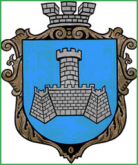 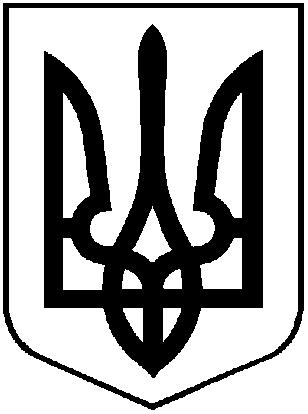                                                 УКРАЇНАХМІЛЬНИЦЬКА МІСЬКА РАДАВІННИЦЬКОЇ ОБЛАСТІ  Р О З П О Р Я Д Ж Е Н Н ЯМІСЬКОГО  ГОЛОВИВід “07” травня 2019  року                                                         №188-рПро проведення заходів з нагоди святкування Дня матері та Міжнародного дня сім’ї	На виконання Розділу VII Підтримка сім’ї та демографічний розвиток пункту 7.5. «Програми підтримки сім’ї, дітей та молоді, запобігання домашньому насильству, забезпечення рівних прав і можливостей жінок та чоловіків та попередження торгівлі людьми  Хмільницької міської ОТГ  на 2019-2021 роки» затвердженої рішенням 53 сесії міської ради 7 скликання від 19.10.2018 року № 1710 (зі змінами), з метою забезпечення належної підготовки і проведення святкування Міжнародного дня сім’ї та Дня матері 14-15 травня 2019 року, керуючись ст.42, 59 Закону України «Про місцеве самоврядування в Україні»:Відзначити подяками виконавчого комітету Хмільницької міської ради жінок з багатодітних сімей, в яких виховується 6 і більше дітей, за місцем проживання з нагоди  Дня матері та Міжнародного дня сім’ї.Організацію та проведення привітання доручити відділу у справах сім’ї та молоді Хмільницької міської ради.Провести 26 травня 2019 року «Фестиваль сім’ї» спільно з ГО «Знай, щоб жити».4. Затвердити кошторис витрат для закупівлі побутової техніки (додається).5. Контроль за виконанням цього розпорядження покласти на заступника міського голови з питань діяльності виконавчих органів міської ради Сташка А.В., а супровід виконання доручити начальнику відділу у справах сім’ї та молоді міської ради Дем’янюку П.І. Міський голова	С.Б. РедчикС. МаташА. СташкоН. БуликоваП. Дем’янюкЗАТВЕРДЖЕНО:Від “07” травня 2019  року №188-рКОШТОРИС витрат для закупівлі побутової техніки.Міський голова                                                        С.Б.Редчик№з/пНазва видатківКФКВКЕКВСума1.Побутова техніка 31314322109500 грн.